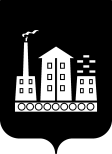 АДМИНИСТРАЦИЯГОРОДСКОГО ОКРУГА СПАССК-ДАЛЬНИЙ ПОСТАНОВЛЕНИЕ_______________                  г. Спасск-Дальний, Приморского края____________№О внесении изменений в постановление Администрации городского округа Спасск-Дальний от 15 декабря 2020 года №608-па«Об утверждении муниципальной программы  «Благоустройство территории городского округаСпасск-Дальний на 2021-2023 годы»	В соответствии  с Жилищным Кодексом Российской Федерации,  Федеральным законом от 06 октября 2003 года  № 131-ФЗ «Об общих принципах организации местного самоуправления в Российской Федерации», Федеральным законом от 27 июля 2010 года  № 210-ФЗ «Об организации предоставления государственных и муниципальных услуг», Уставом городского округа Спасск-Дальний, Правилами благоустройства и санитарного содержания территории городского округа Спасск-Дальний, утвержденными решением Думы городского округа Спасск-Дальний от  28 декабря 2016 года № 99-НПА, постановлением Администрации городского округа Спасск-Дальний от 15 апреля 2014 года № 291-па  «Об утверждении Порядка принятия решений о разработке, формировании, реализации и проведении оценки эффективности муниципальных программ  городского округа Спасск-Дальний»,в целях установления единого порядка содержания территории и осуществления мероприятий по благоустройствуПОСТАНОВЛЯЮ:Внести в постановление Администрации городского округа Спасск-Дальний от 15декабря 2020 года №608-па «Об утверждении муниципальной программы  «Благоустройство территории городского округа Спасск-Дальний на 2021-2023 годы»  следующие изменения:В паспорте программы: восьмую позицию изложить в следующей редакции:1.2. Перечень основных мероприятий Программы, финансируемых из бюджетагородского округа Спасск-Дальний на реализацию муниципальной программы  «Благоустройство территории городского округаСпасск-Дальний на 2021-2023 годы»изложить в следующей редакции.(Приложение №1) прилагается.Раздел IV «Ресурсное обеспечение»  изложить в следующей редакции:2.Административному управлениюАдминистрации городского округа Спасск-Дальний (Моняк) опубликовать информацию в средствах массовой информации об обнародовании настоящего постановления  на официальном сайте городского округа Спасск-Дальний.3.Контроль за исполнением настоящего постановления возложить на заместителя главы Администрации городского округа Спасск-Дальний                          К.О. Патрушев.Глава городскогоокруга Спасск-Дальний                                                              А.К.Бессонов  Сроки реализации Программы2021 -2023 г.Объемы и источники финансирования:местный бюджет Общий объем финансирования программы:  Всего – 20 655,00 тыс.руб., в том числе местный бюджет:2021 год- 8 755, 00 тыс.руб. 2022 год - 5 950, 00 тыс. руб.2023 год - 5 950, 00 тыс. руб.Наименование ресурсовЕд. изм.ПотребностьПотребностьПотребностьПотребностьПотребностьПотребностьПотребностьНаименование ресурсовЕд. изм.ВсегоВсегоВсегоВ том числе по годам:В том числе по годам:В том числе по годам:В том числе по годам:Наименование ресурсовЕд. изм.ВсегоВсегоВсего2021 г.2022 г.2023 г.2023 г.Финансовые ресурсыТыс. руб.20 655,0020 655,0020 655,008 755,005 950,005 950,005 950,00-местный бюджетТыс. руб.Тыс. руб.20 655,008 755,008 755,005 950,005 950,005 950,00- краевой бюджетТыс. руб.Тыс. руб.0,000,000,000,000,000,00